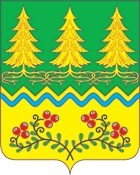 О заключении соглашения о передачеПолномочий по осуществлению внешнегомуниципального финансового контроля на 2015 год	В соответствии с частью 11 статьи 3 Федерального закона от 7 февраля 2011 года №6-ФЗ «Об общих принципах организации и деятельности контрольно-счетных органов субъектов Российской Федерации и муниципальных образований» Совет депутатов сельского поселения Сергино РЕШИЛ:	1. Заключить соглашение о передаче на 2014 год контрольно-счетной палате Октябрьского района следующих полномочий по осуществлению внешнего муниципального финансового контроля:	1) экспертиза проектов бюджета сельского поселения Сергино;	2) внешняя проверка годового отчета об исполнении бюджета сельского  поселения Сергино.	2.  Утвердить объем субвенций, передаваемых из бюджета муниципального образования сельское поселение Сергино в бюджет муниципального образования Октябрьский район на осуществление указанных полномочий, согласно приложению.	3. Главе сельского поселения  Сергино подписать соглашение о передаче полномочий, указанных в пункте 1 настоящего решения.	4. Настоящее решение вступает в силу с момента подписания и распространяется на правоотношения, возникшие с 1 января 2015 года.Глава сельского поселения Сергино                                                      О.В. ГребенниковПриложениек решению Совета депутатовсельского поселения Сергиноот  10 февраля №01Межбюджетные трансферты, передаваемые администрацией сельского поселения Сергино контрольно-счетной палате Октябрьского района по осуществлению полномочий внешнего муниципального финансового контроля на 2014 годПримечание:*финансирование будет уточняться при корректировке бюджета сельского поселения Сергино в 2015 годуСОВЕТ ДЕПУТАТОВСЕЛЬСКОГО ПОСЕЛЕНИЯ СЕРГИНООктябрьского районаХанты-Мансийского автономного округа-ЮгрыРЕШЕНИЕСОВЕТ ДЕПУТАТОВСЕЛЬСКОГО ПОСЕЛЕНИЯ СЕРГИНООктябрьского районаХанты-Мансийского автономного округа-ЮгрыРЕШЕНИЕСОВЕТ ДЕПУТАТОВСЕЛЬСКОГО ПОСЕЛЕНИЯ СЕРГИНООктябрьского районаХанты-Мансийского автономного округа-ЮгрыРЕШЕНИЕСОВЕТ ДЕПУТАТОВСЕЛЬСКОГО ПОСЕЛЕНИЯ СЕРГИНООктябрьского районаХанты-Мансийского автономного округа-ЮгрыРЕШЕНИЕСОВЕТ ДЕПУТАТОВСЕЛЬСКОГО ПОСЕЛЕНИЯ СЕРГИНООктябрьского районаХанты-Мансийского автономного округа-ЮгрыРЕШЕНИЕСОВЕТ ДЕПУТАТОВСЕЛЬСКОГО ПОСЕЛЕНИЯ СЕРГИНООктябрьского районаХанты-Мансийского автономного округа-ЮгрыРЕШЕНИЕСОВЕТ ДЕПУТАТОВСЕЛЬСКОГО ПОСЕЛЕНИЯ СЕРГИНООктябрьского районаХанты-Мансийского автономного округа-ЮгрыРЕШЕНИЕСОВЕТ ДЕПУТАТОВСЕЛЬСКОГО ПОСЕЛЕНИЯ СЕРГИНООктябрьского районаХанты-Мансийского автономного округа-ЮгрыРЕШЕНИЕСОВЕТ ДЕПУТАТОВСЕЛЬСКОГО ПОСЕЛЕНИЯ СЕРГИНООктябрьского районаХанты-Мансийского автономного округа-ЮгрыРЕШЕНИЕСОВЕТ ДЕПУТАТОВСЕЛЬСКОГО ПОСЕЛЕНИЯ СЕРГИНООктябрьского районаХанты-Мансийского автономного округа-ЮгрыРЕШЕНИЕ«10»февраля2015г.№01п.Сергиноп.Сергиноп.Сергиноп.Сергиноп.Сергиноп.Сергиноп.Сергиноп.Сергиноп.Сергиноп.Сергино№ п\пНаименование передаваемого полномочияКод по разделу бюджетной классификацииСумматыс. руб.1.осуществление внешнего муниципального финансового контроля*